ОшМУнун медицина факультетинин  «Ортопедиялык жана терапевтикалык стоматология»  кафедрасынын жыйынынын  №12  протоколунан көчүрмө21.11.2017-ж. Ош  шаары Масалиев көчөсү №80Төрага:  Ахматов А.Т.Катчы: Эргешова А.Ж.Катышкандар:17Кун тартибинде:2.Ош мамлекеттик университетинин окутуучуларынын, кызматкерлеринин жана студенттеринин этикалык кодекси менен таанышып чыгуу.2. Угулду: Төрага А.Т.Ахматов Ош мамлекеттик университетинин окутуучуларынын, кызматкерлеринин жана студенттеринин этикалык кодекси менен жалпы жааматты таныштырып студенттерге ар бир куратор куратордук саат өтүүсүн билдирди.2. Сөзгө чыкты:1. Ага куратор Э.Ө.Өмүрбеков урматтуу профессордук –окутуучулук курам ар бириниздер өз куратордук группаныздарга студенттердин этикалык кодекстери менен тааныштырып куратордук журналынарга протокол жазышынар керек деп айтты. 2.Токтом кылынды: Ош мамлекеттик университетинин  окутуучуларынын, кызматкерлеринин жана студенттеринин этикалык кодекси менен таанышып чыкты жалпы окутуучулар, кызматкерлер жана студенттер.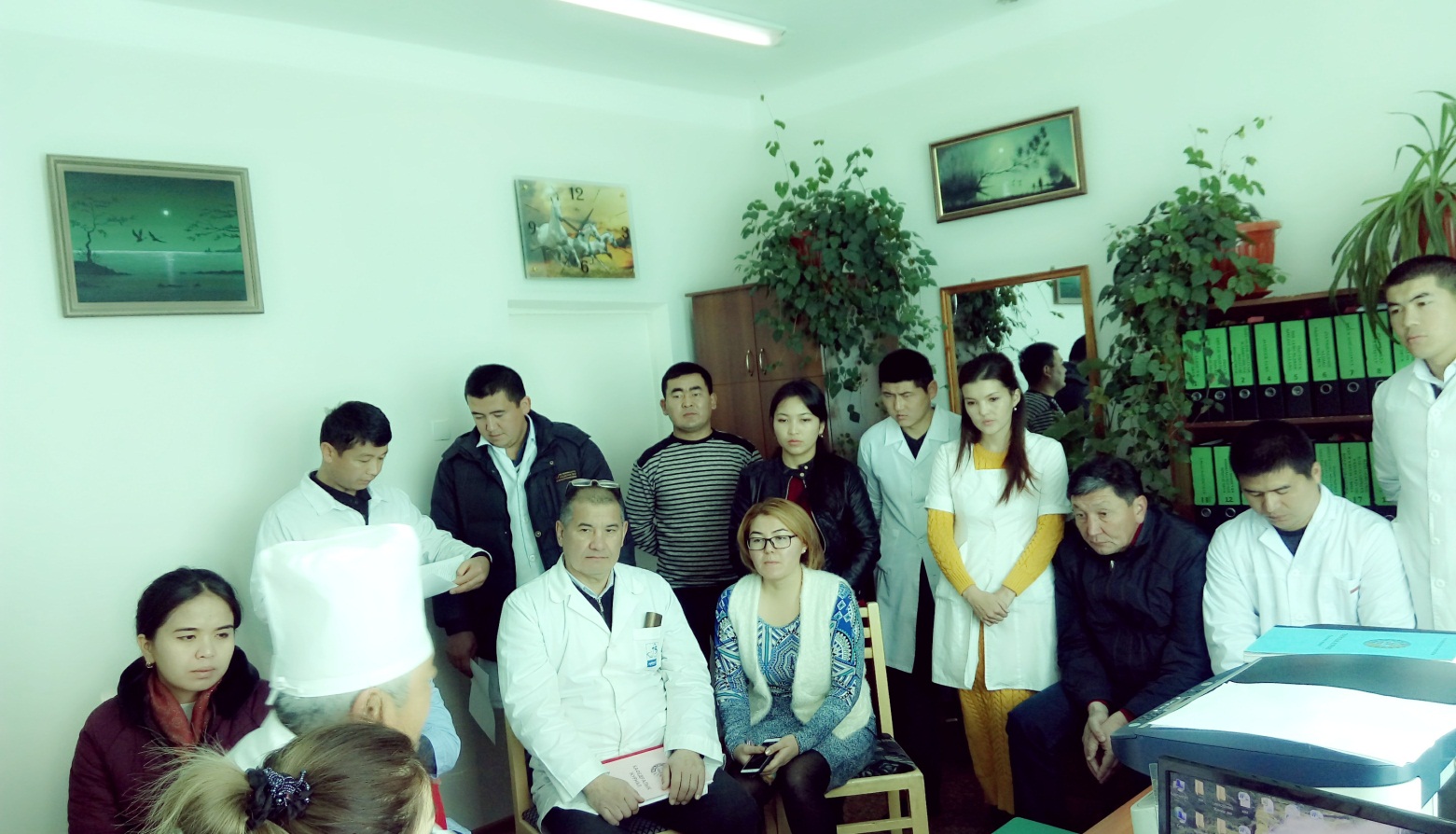 Төрага:                                                                                       Ахматов А.Т.Катчы:                                                                                       Эргешова А.ЖКөчүрмө аныкКатчы:                                                                                       Эргешова А.Ж